Grupa wychowawcza VIIWychowawca: Katarzyna DziewitPomoc wychowawcy: Antonina RudnickaDzień dobry ;-)Mamy nadzieję, że Święta minęły w pogodnej atmosferze. Zapraszam Państwa do wykonania kolejnych propozycji pracy z dzieckiem w warunkach domowych zgodnych z programem nauczania.Wykorzystują fakt, że ostatnio powtarzaliśmy podstawowe kolory ( przed Wielkanocą ) i mamy cudowną porę roku wiosnę proponuję porozmawiać z dziećmi o zjawisku pogodowym jakim jest tęcza. Malując kolory możemy je policzyć. Poniżej kilka linków utrwalających ;-) życzę miłej nauki poprzez zabawę.Jak powstaje tęczahttps://www.youtube.com/watch?v=X5OTGXAk7yUPiosenka tęcza cza czahttps://www.youtube.com/watch?v=5kJKnuffZEQBajka o pogodziehttps://www.youtube.com/watch?v=VAPDo1ZqZrc Prace plastyczne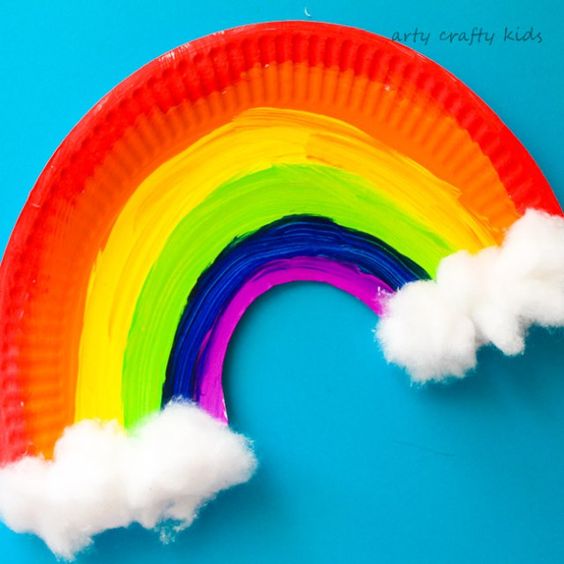 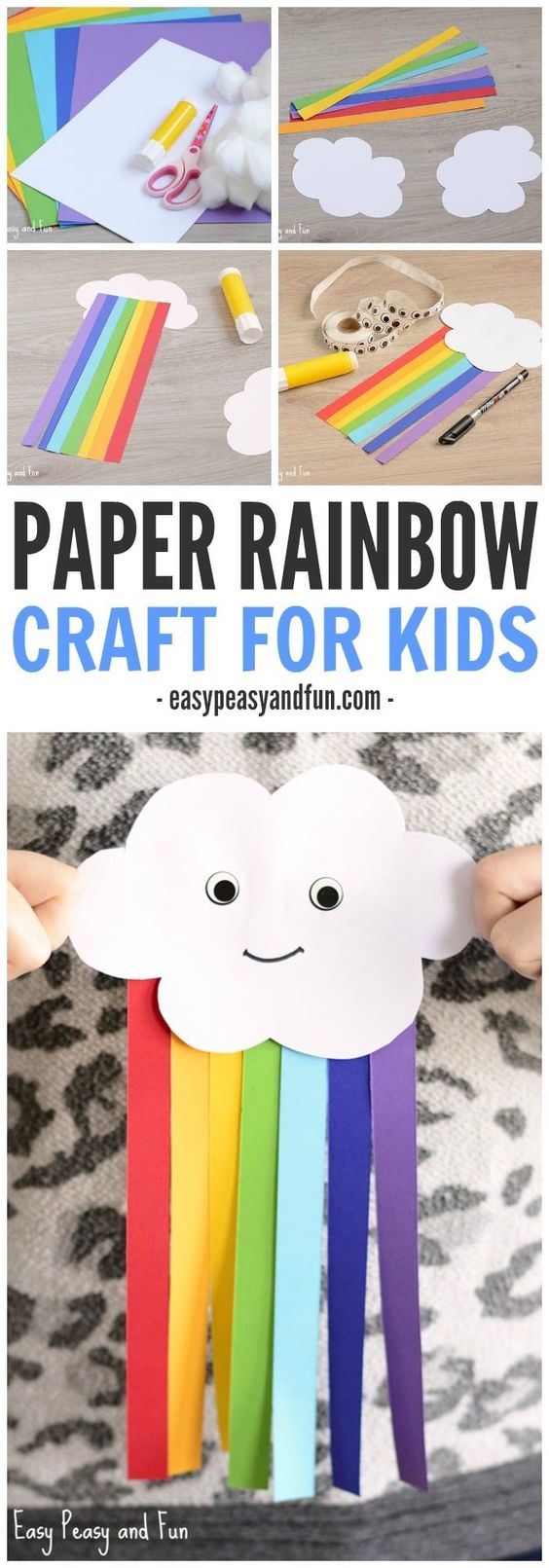 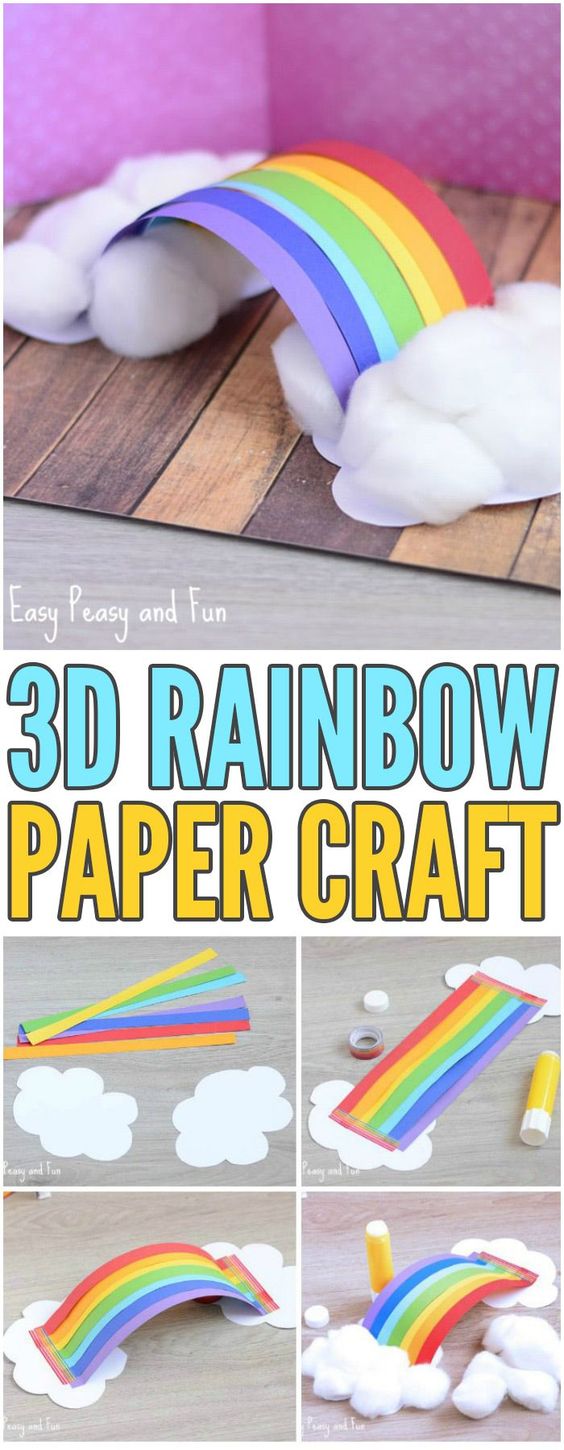 